Карта урока для организации занятий с использованиемэлектронного обучения и дистанционных образовательных технологий              Вопросы можно задать по адресу электронной почты:               o1ka@ro.ru 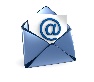 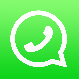 или в  мессенджере               WhattsApp:  +7 928 965 11 99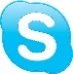                    в онлайн:               Skype        https://join.skype.com/h3dvDa2AQNi4с  10.20. до  10.50. (время фактического проведения урока), с  13.00. до  14.00.  (часы  неаудиторной  занятости,  проведение  индивидуальнойконсультации)Выполненное практическое задание необходимо предоставить в любом доступном формате (скан, фотография, документ MS Word; указывается вариант, которым владеет учитель и учащиеся (группы учащихся)):письмом на адрес электронной почты для обратной связи;сообщением в сообщением на странице  ВКонтакте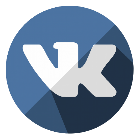 При отправке ответа в поле «Тема письма» и названии файла укажите свои данные: класс, учебный предмет, фамилию, имя и отчество.1. Расставьте знаки препинания. Укажите два предложения, в которых нужно поставить ОДНУ запятую. Запишите номера этих предложений.1) Молнии то с размаху бьют в землю прямым ударом то полыхают на чёрных тучах.2) От сквозняков сами по себе отворялись двери и окна и захлопывались с невероятным грохотом.3) В отсутствие Риты Васков все соседние и дальние каменья на животе излазал и высмотрел.4) Через пять дней после их единственного и незабываемого вечера в парке культуры и отдыха имени Горького сосед подарил Соне тоненькую книжечку Блока и ушёл добровольцем на фронт.5) Поначалу болото было неглубоким и Лиза успела успокоиться и даже повеселела.2.Расставьте знаки препинания. Укажите два предложения, в которых нужно поставить ОДНУ запятую. Запишите номера этих предложений.1) Я стал вглядываться и узнал моего старого знакомца Казбича.2) Лицо Николая и голос тепло и свет в комнате успокаивали мать.3) В цикл естественных наук входят и биология и химия и физика.4) У доктора Янсена были неутомимые ноги великое терпение и неоплатный долг интеллигента перед своим народом.5) Кое-где ещё догорали избы и слышались редкие выстрелы.3. Расставьте знаки препинания: укажите все цифры, на месте которых в предложении должны стоять запятые.Контуры деревьев (1) обрызганных дождём (2) и (3) взволнованных ветром (4) начали выступать из мрака (5) чернея растопыренными ветвями.4. Расставьте знаки препинания: укажите все цифры, на месте которых в предложении должны стоять запятые.Мать (1) не уснувшая ночью ни на минуту (2) вскочила с постели (3) и (4) сунув огонь в самовар (5) приготовленный с вечера (6) начала готовить завтрак.5. Расставьте знаки препинания: укажите все цифры, на месте которых в предложении должны стоять запятые.Однако (1) во-первых (2) в городе была только одна библиотека (3) во-вторых (4) хотя склад был завален книгами, привезёнными из  помещичьих усадеб, на эти книги, в огромном большинстве иностранные, в лопахинской библиотеке (5) всё-таки (6) не было спроса.6. Расставьте знаки препинания: укажите все цифры, на месте которых в предложении должны стоять запятые.                                  За что утратил ты величье прежних дней?                        За что (1) державный (2) Рим (3) тебя забыли боги?                        Град пышный (4) где твои чертоги?                        Где сильные твои (5) о (6) родина (7) мужи?7. Расставьте знаки препинания: укажите все цифры(-у), на месте которых(-ой) в предложении должны(-а) стоять запятые(-ая).Царь Борис Годунов (1) во времена которого (2) в Кремле был сооружён водопровод (3) подававший воду (4) мощными насосами из Москвы-реки по подземелью на Конюшенный двор (5) был неравнодушен к разного рода изобретениям.8. Расставьте знаки препинания: укажите все цифры(-у), на месте которых(-ой) в предложении должны(-а) стоять запятые(-ая).Нужно беречь (1) драгоценные слова (2) и музыку наших великих предшественников (3) за творения которых (4) нас уважают (5) и любят во всём мире.9. Расставьте знаки препинания: укажите все цифры, на месте которых в предложении должны стоять запятые.Из-за Эльбруса выползла чёрная туча (1) и (2) прежде чем туристы успели вернуться в базовый лагерь (3) блеснула ослепительная молния (4) оглушительно треснуло небо (5) и застучали крупные капли дождя.10. Расставьте знаки препинания: укажите все цифры, на месте которых в предложении должны стоять запятые.Командир решил вести отряд в обход (1) потому что (2) если по курсу их движения была засада (3) то следовало обойти врага (4) и ударить ему в тыл.11. Найдите предложения, в которых запятые ставятся в соответствии с одним и тем же правилом пунктуации. Запишите номера этих предложений.1) Жизнь в доме начиналась с пяти часов утра: отец вставал рано и тут же принимался за работу. 2) Если с утра собиралось много крестьян и объездчиков, которые дожидались своей очереди по выдаче билетов на рубку леса, отец мобилизовал молодёжь. 3) В работе отец был прост, всегда шутил с крестьянами и объездчиками, просто расспрашивал их об их жизни. 4) Служба отца была опасная: то пожары в лесу, то обвалы, то банды грабителей, но отец перед опасностями не останавливался. 5) Неустанная забота матери о детях проходила через всю нашу жизнь. 6) Несмотря на то что мать была слаба здоровьем, она успевала делать всё аккуратно, к чему приучала и нас. 7) Даже в самые тяжёлые времена безденежья мать поддерживала в доме уют.12.Найдите предложения, в которых двоеточие ставится в соответствии с одним и тем же правилом пунктуации. Запишите номера этих предложений.(1)В пушкинском заповеднике три огромных парка: Михайловский, Тригорский и Петровский. (2)Михайловский парк — любимое место отдыха А.С. Пушкина: именно здесь поэт черпал вдохнове-ние для своих самых известных произведений. (3)По пути от Михайловского к Тригорскому есть ещё одно замечательное место: его называют Савкина горка. (4)Историки утверждают: Александр Сергеевич хотел купить эту землю у соседей и построить там летний домик. (5)Тригорский парк весь пропитан солнцем. (б)Везде золотыми пятнами лежит свет: на траве, в обрывах над Соротыо, 'на скамье Онегина. (7)В Петровском парке был дом пушкинского деда — строптивого и мрачного Ганнибала.13.Найдите предложения, в которых тире ставится в соответствии с одним и тем же правилом пунктуации. Запишите номера этих предложений.(1)	Поедете в Ульяновск — загляните в сквер Н.М. Карамзина. (2))В центре сквера установлен памятник Николаю Михайловичу Карамзину — писателю и историку.(3). Памятник	создан в стиле классицизма: на пьедестале находится величественная муза истории Клио, которая правой рукой возлагает на жертвенник бессмертия скрижали «Истории государства Российского» — главного труда Карамзина, а в левой руке держит трубу, с помощью которой намерена вещать о славных страницах жизни России.(4).В	пьедестале памятника, в круглой нише, размещается бюст великого деятеля России. (5)Два горельефа: Карамзин, читающий отрывок из своей «Истории» Александру, и Николай Михайлович, запечатлённый на смертном одре в окружении своего семейства — украшают пьедестал. (б)Общая высота монумента составляет 8,52 метра, из них высота пьедестала — 4,97 метра.УчительКошевая Ольга ВикторовнаПредметРусский языкКласс11  класс «А»Дата проведения урока15.05.20.Тема урокаПодготовка к ЕГЭ. Повторение пунктуации.Основные изучаемые вопросыПовторение пунктуации.Решение тестов.Ссылка на эл. платформу             WhattsApp:  +7 928 965 11 99Тип урокаофлайнФорма обратной связиПисьменные работыЗаданияЗадания1)Решение тестов.Домашнее заданиеРешить тест № 25, с.267,  2019 год.Критерии оценивания«5» - 100-90% ; «4» - 89-70%;  «3» - 69-30%.